Publicado en Sigüenza el 28/01/2019 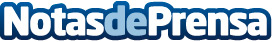 El CD Sigüenza pierde por la mínima en Torrejón del Rey Los jugadores del CD Sigüenza no cuajaron un buen partido en su visita al Campo de Las Margaritas de Torrejón del Rey. Un gol en el minuto 67 decidió el choque a favor de los locales que vencieron por 1-0 a los seguntinosDatos de contacto:Ayuntamiento de SigüenzaNota de prensa publicada en: https://www.notasdeprensa.es/el-cd-siguenza-pierde-por-la-minima-en Categorias: Nacional Fútbol Castilla La Mancha Patrimonio http://www.notasdeprensa.es